Publicado en Madrid el 16/06/2020 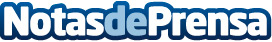 El proyecto CESTA AMIGA garantiza el acceso a una alimentación sostenible a mujeres supervivientes de violencia de género y sus familiasLa Fundación Ana Bella, apoyada por la Fundación Daniel y Nina Carasso ha puesto en marcha su proyecto CESTA AMIGA para favorecer el acceso a la alimentación sostenible, basada en alimentos locales y agroecológicos, respetuosos con el medio ambiente y justos a nivel social, a mujeres supervivientes de violencia de género y sus familias durante el confinamientoDatos de contacto:United WayUnited WayUnited WayNota de prensa publicada en: https://www.notasdeprensa.es/el-proyecto-cesta-amiga-garantiza-el-acceso-a Categorias: Nutrición Sociedad Solidaridad y cooperación http://www.notasdeprensa.es